Ricerca convenzioni per notebook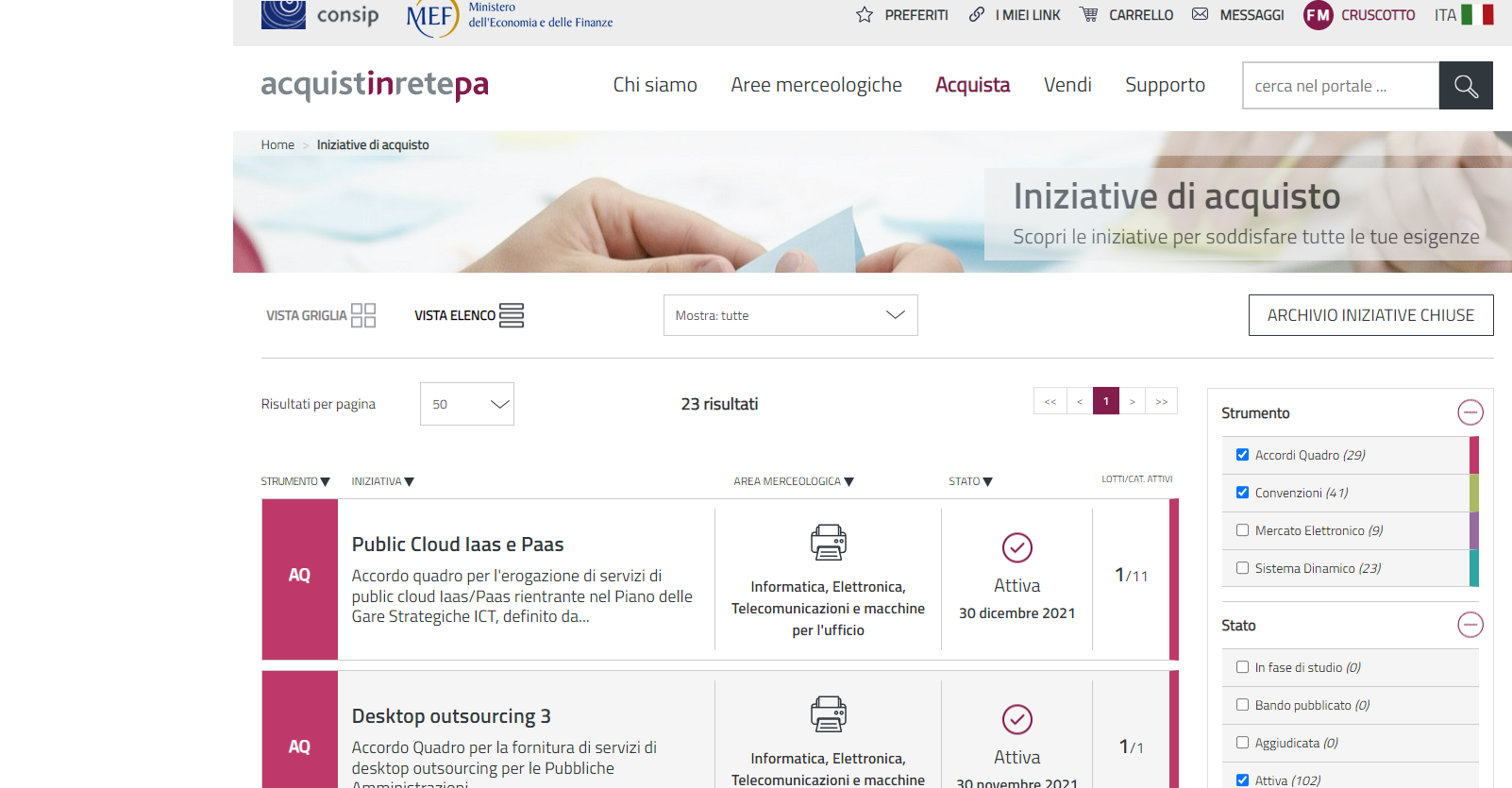 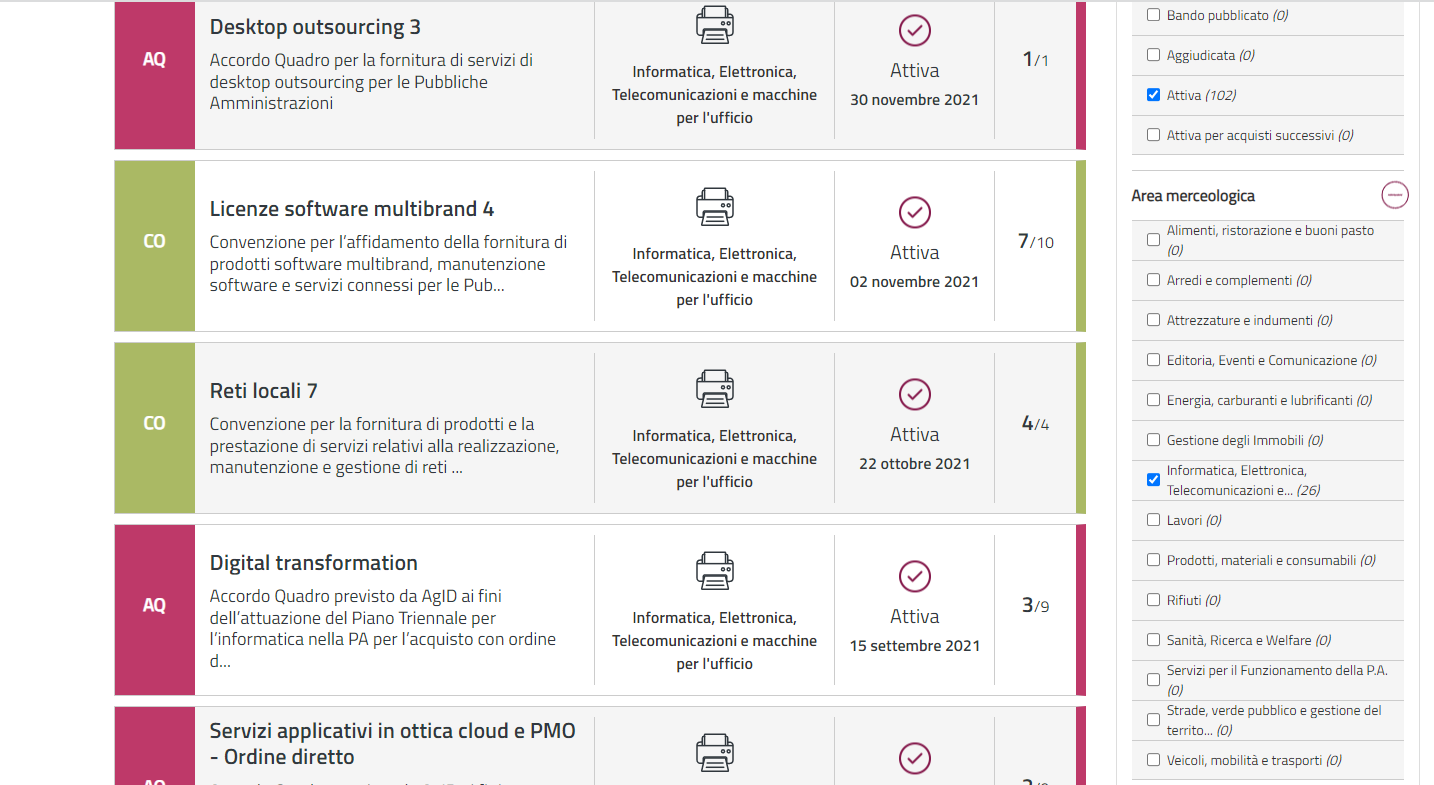 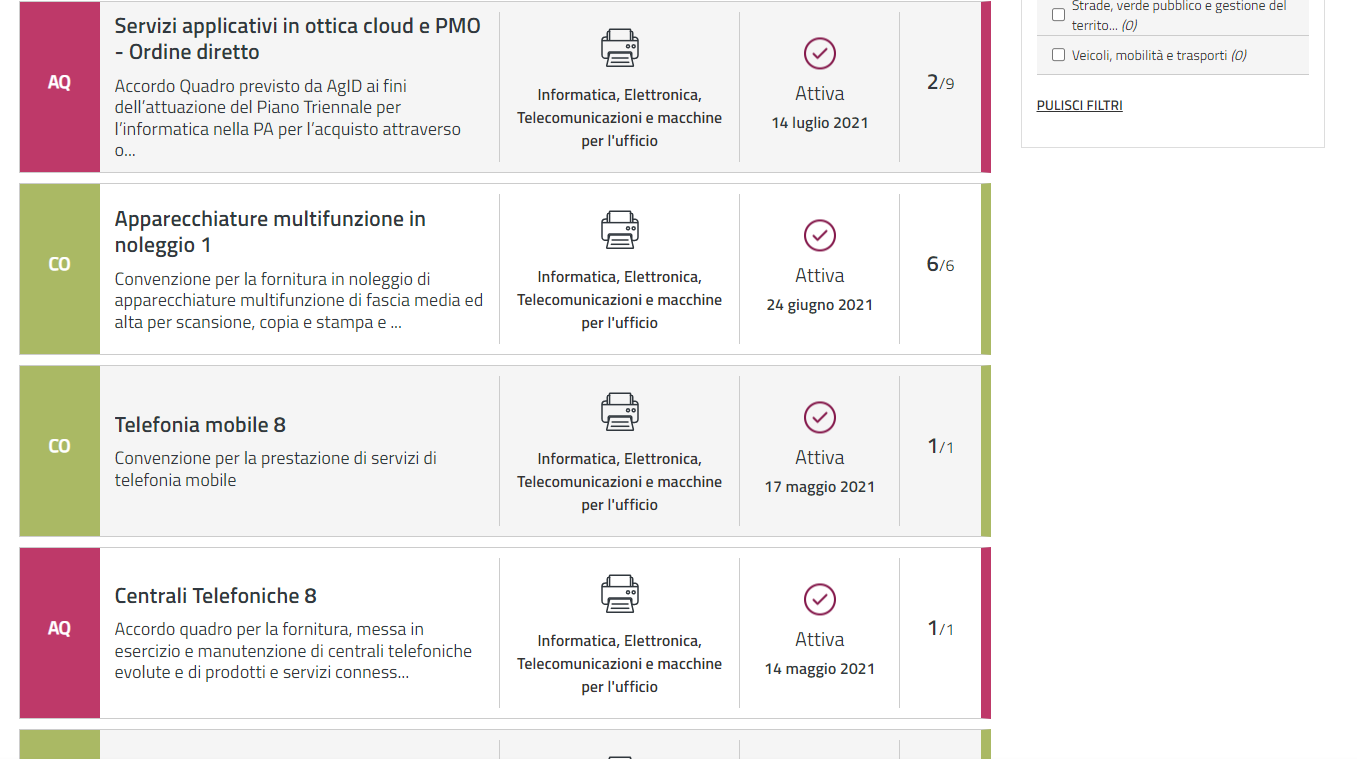 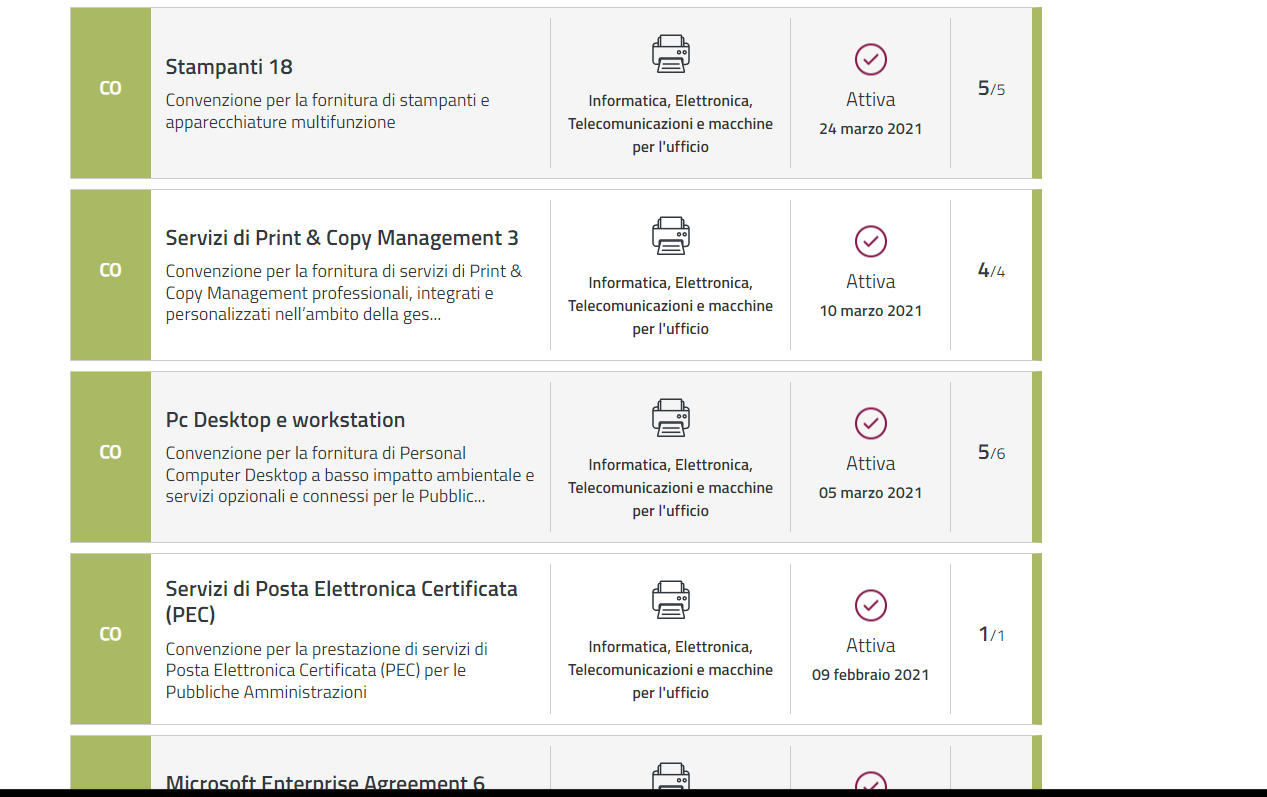 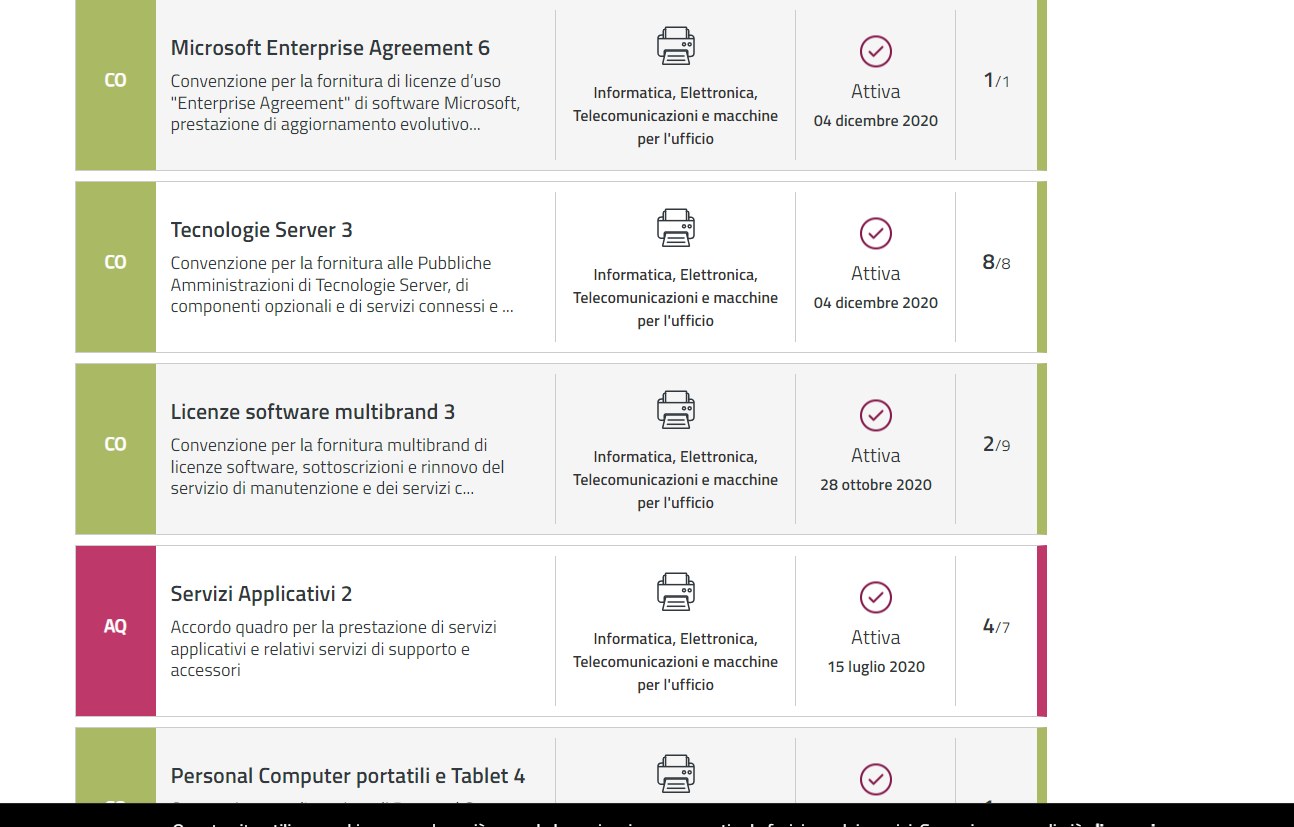 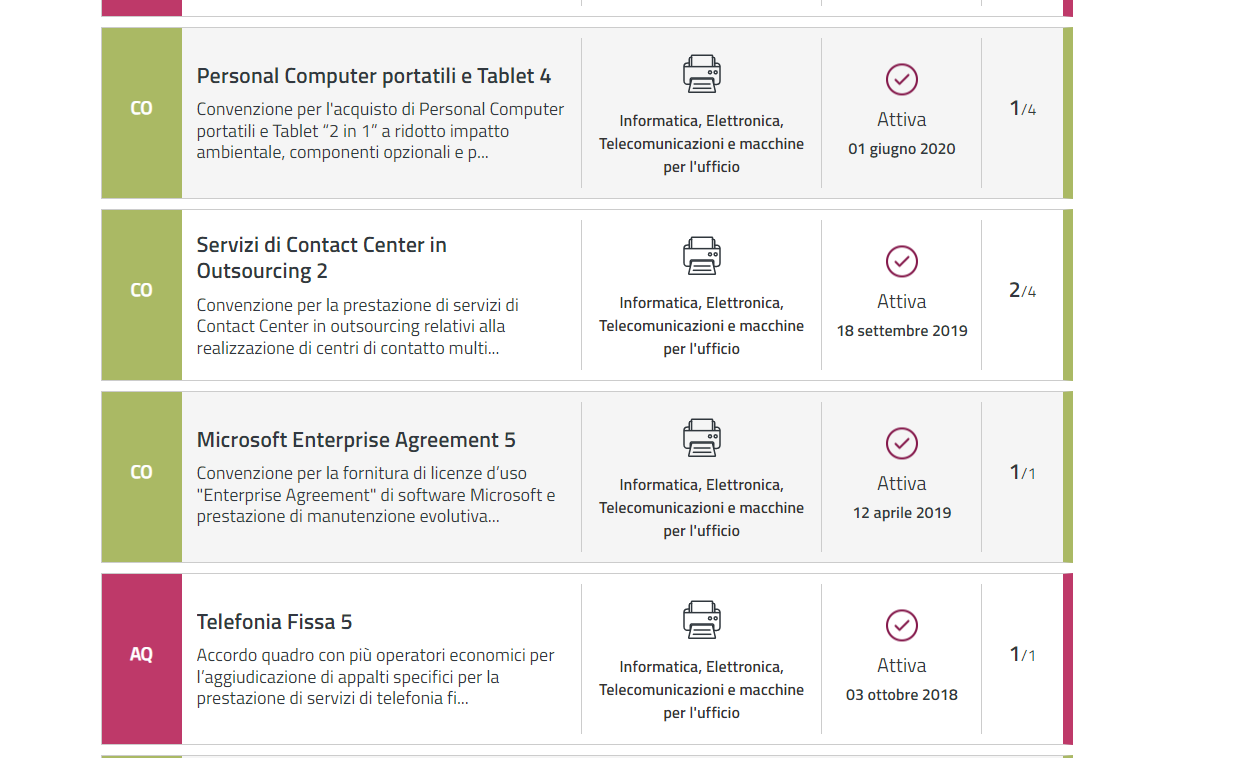 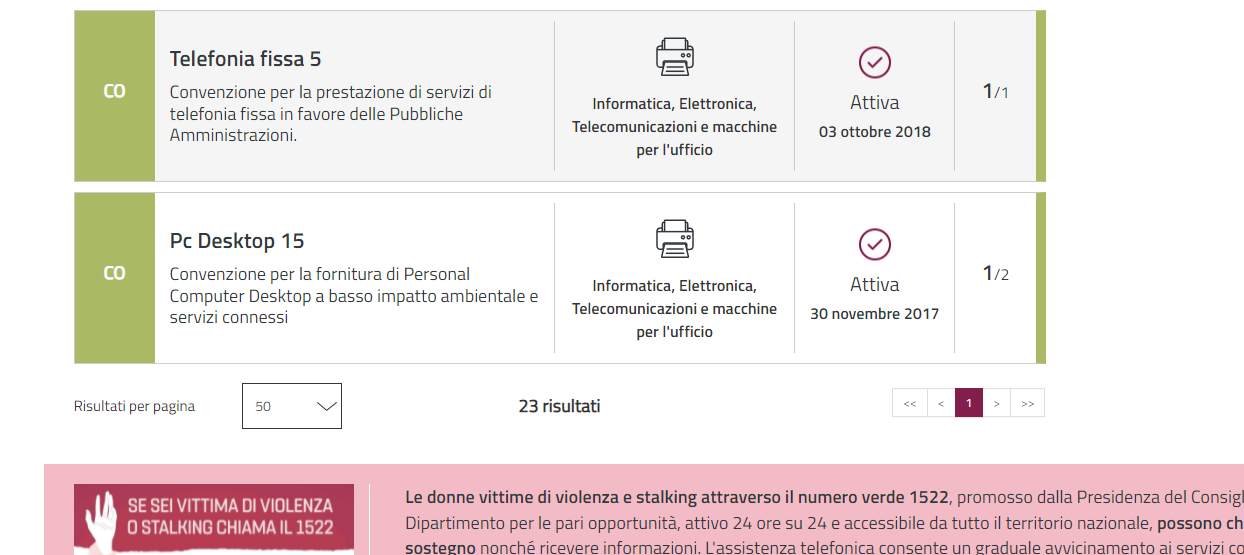 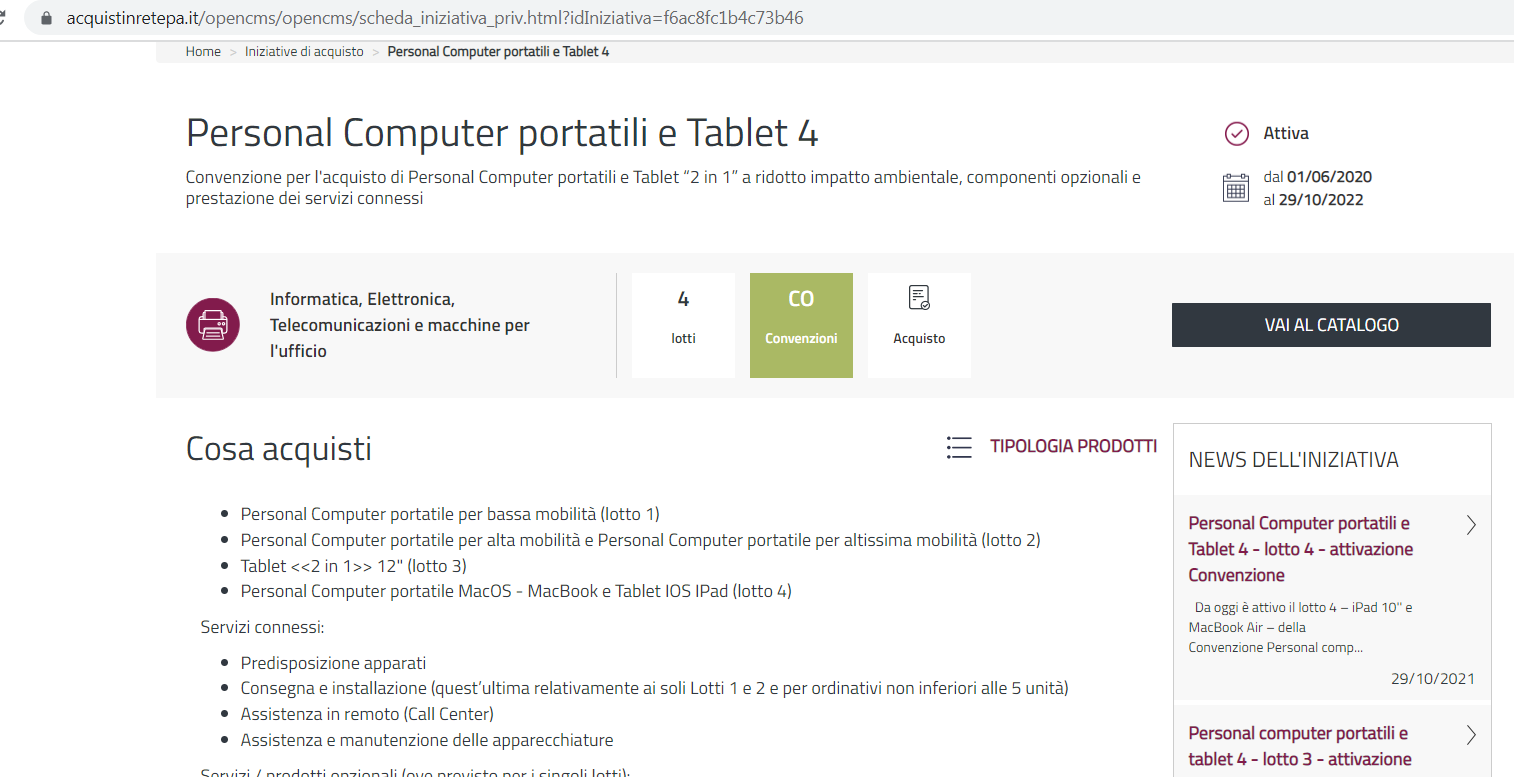 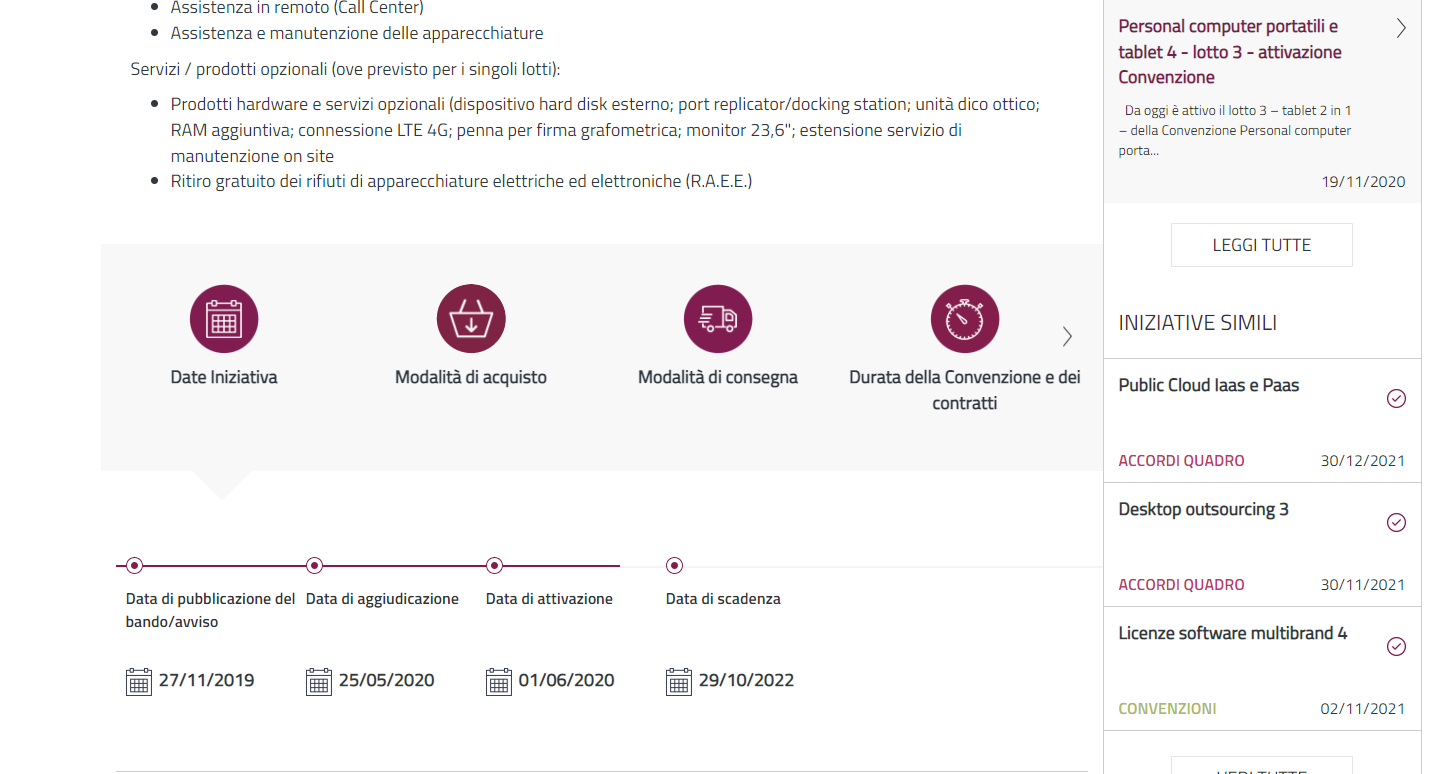 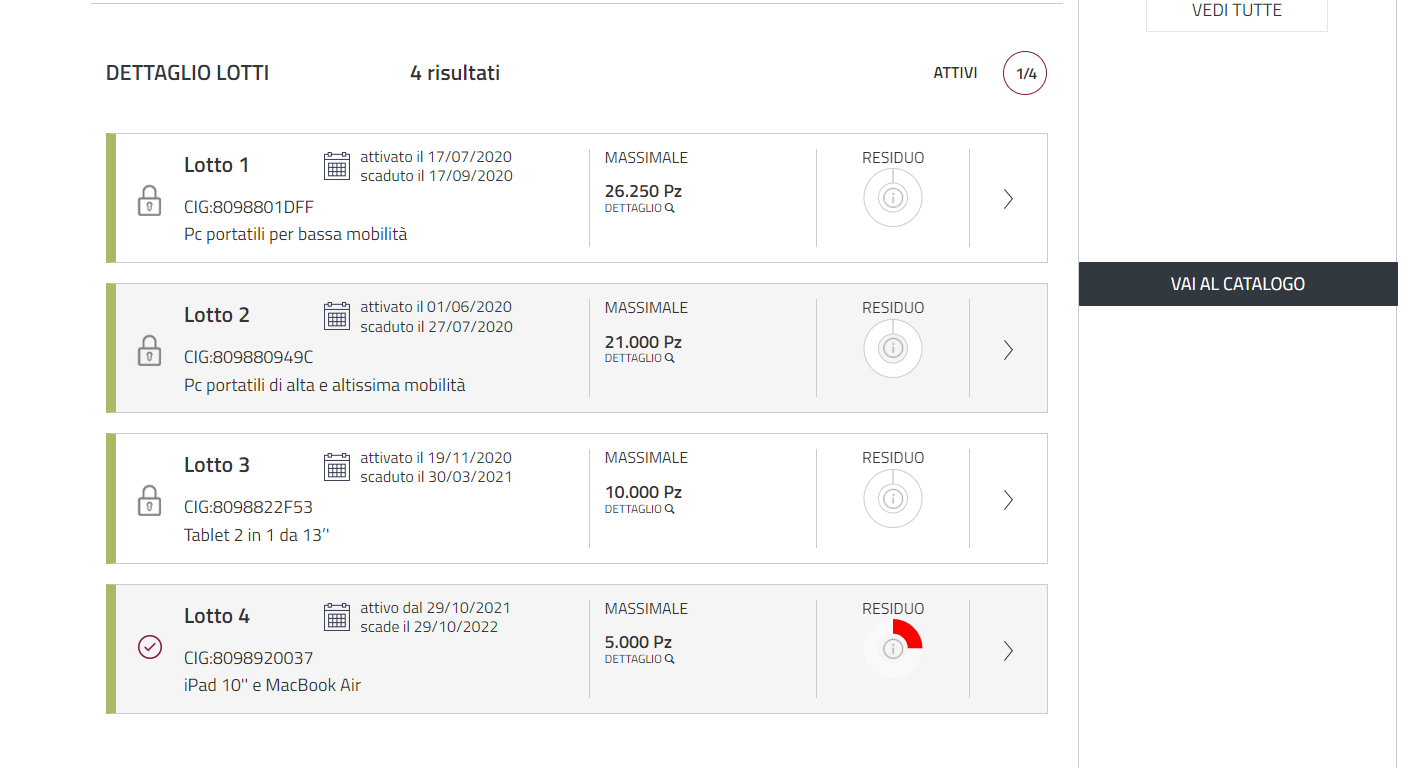 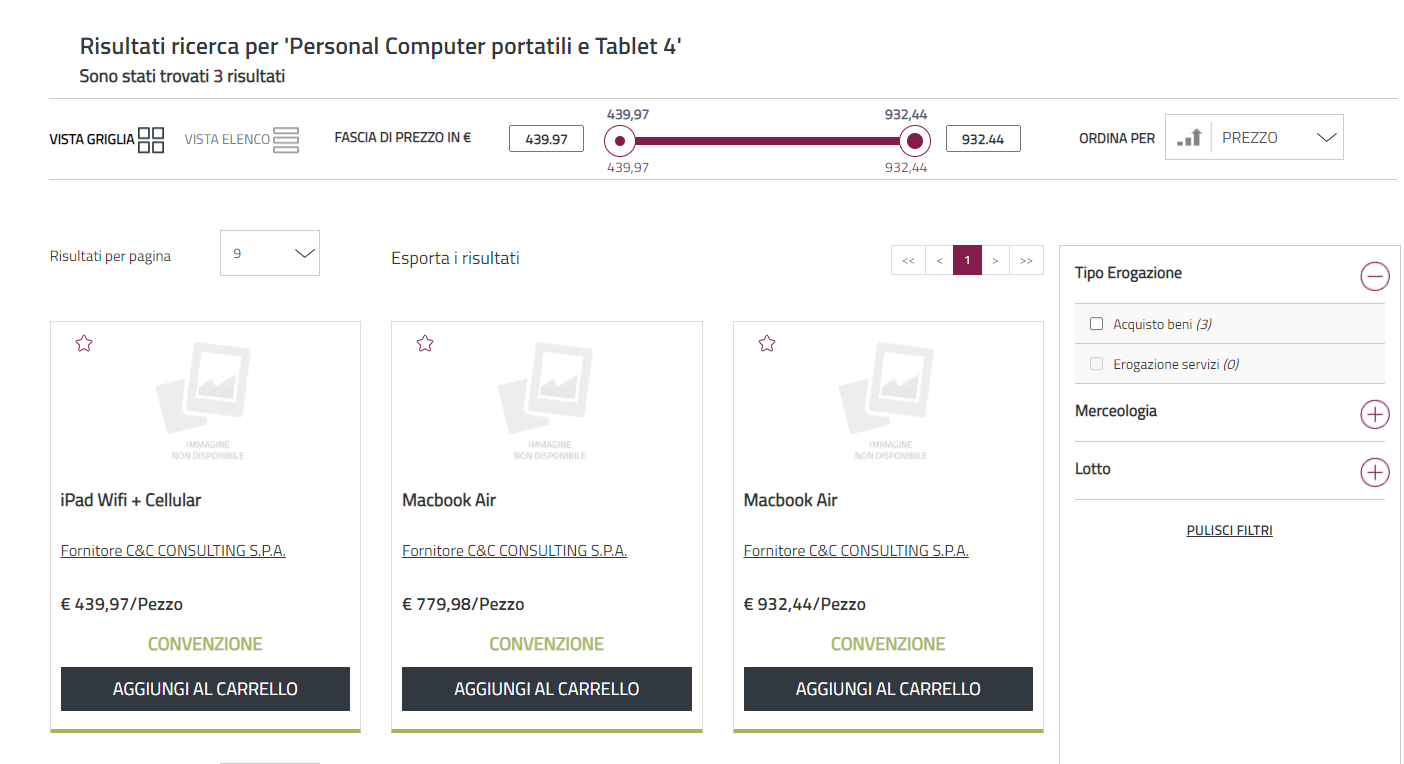 